Vocabulary: Ray Tracing (Mirrors)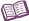 VocabularyConcave mirror – a mirror that curves inward.The bowl of a spoon is an example of a concave mirror.A concave mirror also is called a “converging mirror” because it causes reflected light rays to converge at a point. Convex mirror – a mirror that curves outward.The back of a spoon is an example of a convex mirror.A convex mirror also is called a “diverging mirror” because it causes reflected light rays to spread out. Focal point – the point at which parallel light rays converge after reflecting off a mirror.The focal length of a mirror is the distance between the focal point and the middle of the mirror.A convex mirror does not cause light to converge but it does have a focal point. The focal point of a convex mirror is the point from which originally parallel light rays appear to be emanating after reflecting off the mirror.Magnification – the ratio of image size to object size.For example, if an object is 2.8 cm high and the image has a height of 5.6 cm, the magnification is 2.0. Real image – an image that forms where light rays converge.If a screen is placed at the location of a real image, the image will be visible on the screen.Real images are inverted and located on the same side of a mirror as the object.Reflect – to bounce back from a surface.When electromagnetic waves strike a smooth, non-absorbing surface, they reflect from the surface at the same angle at which they struck the surface.In most mirrors, light is reflected off a thin coating of polished aluminum beneath a sheet of protective glass.Virtual image – an image that is visible to an observer only when the observer looks into a mirror or lens.No light rays are focused onto the virtual image. Therefore, a virtual image cannot be projected onto a screen as a real image could.Virtual images are upright and located on the opposite side of a mirror from the object.